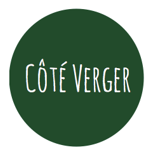 Room rates overview 2021    *) Special weekends / deals are excluded from these rates; they have their own special rates. Room rates include a copious breakfast and access to WiFi; the mandatory intercommunal tourist tax (€1,00 per adult, per night) as well as garbage tax (€0,70 per person, per night) are NOT yet included. **) Three-course dinner (rates excl. drinks), always based on biological and local ingredients as much as possible.Room rates*Room rates*Room rates*Room rates*OptionalOptionalLow seasonJan 1 to April 15&Nov 1 to Dec 23Low seasonJan 1 to April 15&Nov 1 to Dec 23Peak seasonApril 15 to Nov 1&Dec 23 to Jan 1Peak seasonApril 15 to Nov 1&Dec 23 to Jan 1Additional personTable d’hôtes (p.p.)**1 night2 or more nights1 night2 or more nightsAdditional personTable d’hôtes (p.p.)**Chambre En-suite€142,50€132,50€155,00€142,50€32,50€23,50Chambre Botanique€93,50€85,00€105,00€96,50€32,50€23,50Chambre Fraîcheur€85,00€77,50€95,00€85,00N/a€23,50Chambre Rose€93,50€85,00€105,00€96,50€32,50€23,50Chambre Orientale€93,50€85,00€105,00€96,50€32,50€23,50